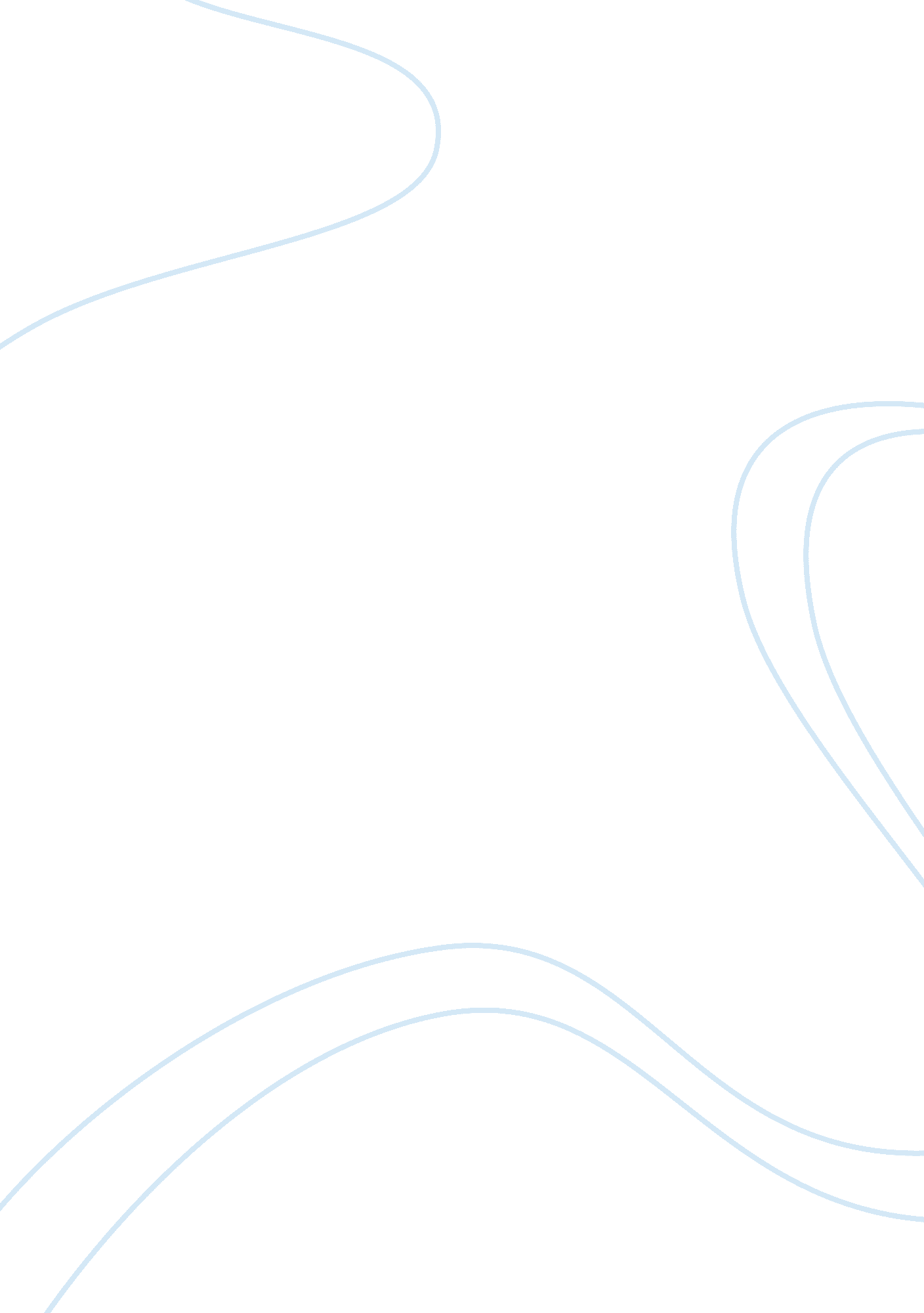 Exam questions – section 7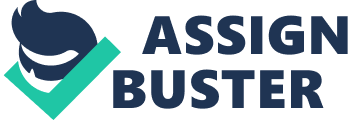 Which of the following technologies uses variable-length packets and adds labels to packets as they enter the WAN cloud, with the labels being used to switch packets and prioritize traffic? MPLS You have a series of WAN links that connects your site to multiple other sites. Each remote site is connected yo your site using a dedicated link. What type of connection is being used? Point-to-point What is the speed of an OC-3 connection? 155 mbps You are implementing internet connectivity for a new start-up company. Your. Your client will provide on-line storefronts for retailers. To do this, they have calculate that their internet connection must provide a data rate of at least 20 - 30 Mbps. Which type of service should you implement? T3 Which of the following are characteristics of SONET? (Select two.)Dual counter-rotating fiber optic rings Transport protocol used for other traffic types (such as ATM) What must you install between your network and a T1 line for your network to use the T1 line? CSU/DSU Which of the following describes the lines used in the local loop for dial-up telephone access? POTS Which of the following terms identifies the network of dial-up telephone and the long-distance lines? PSTN You have a site in your network that is connected to multiple other sites. A single virtual circuit is used to connect to all other sites. What type of connection is being used? Point-to-multipoint Which of the following correctly describes the T1 carrier system? (Select two.)T1 lines use two pairs of cooper wire. A single T1 channel can transfer data at 64 Kbps. Which type of network divides data to be transmitted into small units and then routes these units from the originating system to the destination system, allowing multiple, concurrent communications on the network medium? Packet-swiched Which type of network establishes a dedicated physical connection between two hosts who need to communicate on the network, not allowing any other host to use the medium until the communication is complete? Circuit-swiched If the SONET (OC-1) base data rate is 51. 84 Mbps, how much data can the Optical Carrier level 12 (OC-12) transfer in one second622. 08 Mb Which of the following devices is used on a WAN to convert synchronous serial signals into digital signals? CSU/DSU Which of the following a characteristics of ATM? (Select two.)Adds labels to use data units Uses fixed legnth cells of 53-bytes Which of the following are characteristics of MPLS? (Select two.)Supports variable-length data units Adds labels to data units Which of the following is a WAN technology that allows for interoperability of vendor hardware for fiber optic networking? SONET Which of the following Internet connection technologies requires that the location be within a limited distance of the telephone company central office? DSL What is the maximum data rate of an ISDN BRI line? 128 Kbps Which of the following Internet services provides equal upload and download bandwidth? SDSL A healthcare organization provides mobile clinics throughout the world. Which network technology should you select to transfer patient statistical data to a central database via the Internet to ensure network connectivity for any clinic located anywhere in the world, even remote access? Satellite Which of the following is most susceptible to interference related to atmospheric conditions? Satellite Which of the following is a characteristic of SDSL? Supports data traffic only (no voice) To access the Internet through the PSTN, what kind of connectivity device must you use? Modem Which WAN connection types use digital communications over POTS? (Select two.)DSL ISDN Which three of the following are characteristics of ISDNIt provides enough bandwidth to transmit data at much higher speeds than standard modems and analogue lines. It lets you transmit voice, video, and data over the same lines It is a dial-up service that uses existing copper wires for the local loop. Which of the following services are available regardless of whether the telephone company network is available? Cable modem Which two of the following describe the channels and date transfer rates used for ISDN BRI? (Select two.)Two B channels operating at 64 Kbps One D channel operating at 16 Kbps Which of the following are characteristics of CDSL? (Select two.)Unequal download and upload speeds Supports both data and voice at the same time You are traveling throughout North America to many metropolitan and rural areas. Which single form of Internet connectivity provides the greatest potential connectivity when you travel? PSTN Which of the following are characteristics of TACACS+? (Select two.)Uses TCP Allows for a possible of three different servers, one each for authentication, authorization, and accounting. You have just signed up for Internet access using a local provider that gives you a fiber optic line into your house. From there, Ethernet and wireless connections are used to create a small network within your home. Which of the following protocols would be used to provide authentication, authorization, and accounting for the Internet connection? PPPoE Which of the following protocols or services is commonly used on cable Internet connections for user authentication? PPPoE You have decided to implement a remote access solution that uses multiple remote access services. You want to implement RADIUS to centralize remote access authentication and authorization. Which of the following would be a required part of your configuration? Configure the remote access servers as RADIUS clients. Which of the following are differences between RADIUS and TACACS+? RADIUS combines authentication and authorization into a single function; TACACS+ allows these services to be split between different servers. You want to set up a service to allows multiple users to dial in to the office server from modems on their home computers. What service should you implement? RAS You often travel away from the office. While traveling, you would like to use a modem on your laptop computer to connect directly to a server in our office and access files on that server that you need. You want the connection to be as secure as possible. Which type of connection will you need? Remote access Which of the following is a platform independent authentication system that maintains a database of user accounts and passwords hat centralizes the maintenance of those accounts? RADIUS Which of the following are methods for providing centralized authentication, authorization, and accounting for remote access? (Select two). RADIUS TACACS+ You are configuring your computer to dial up to the Internet. What protocol should you use? PPP ONEXAM QUESTIONS – SECTION 7 SPECIFICALLY FOR YOUFOR ONLY$13. 90/PAGEOrder Now 